KAREN C. EL HACHEM      EDUCATION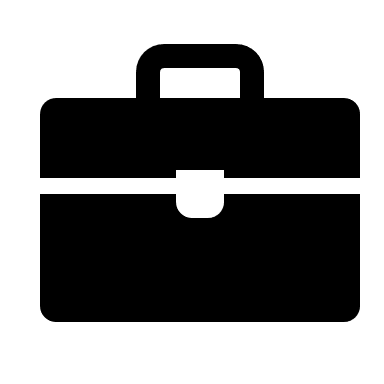 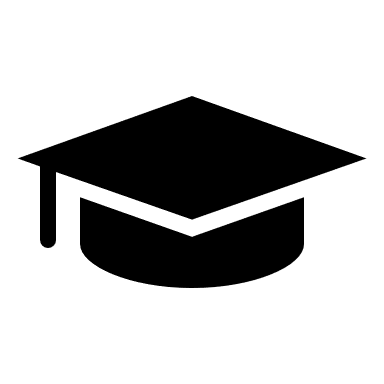 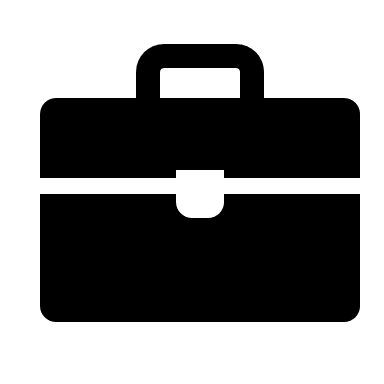 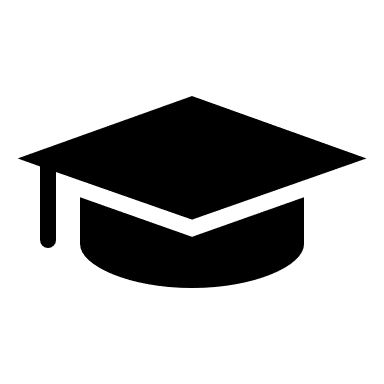       EXPERIENCE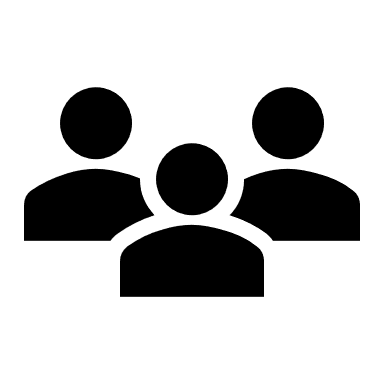 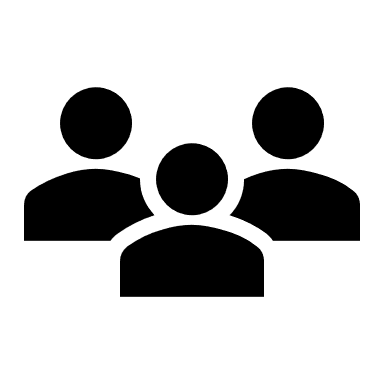       EXTRACURRICULAR AND VOLUNTEERING ACTIVITIES        SKILLSAddress:  Beirut, Lebanon  Nationality: LebaneseTel:  +961 71 958774             E-mail: elhachemkaren@gmail.com         Aug 2016 - June 2020 (Expected) Sep 2002 - May 2016 American University of Beirut (AUB) – Beirut, LebanonBachelor of Engineering in Civil and Environmental Engineering (Expected graduation GPA: 3.2/4.0).Collège de la Sainte Famille Française – Fanar, LebanonFrench (Spécialité en Mathématiques) and Lebanese (General Sciences) Baccalaureates. Graduated with honorable distinction (mention Très Bien).             Sep 2019 - presentFinal Year Project | American University of Beirut - Civil and Environmental Engineering Department - Beirut, Lebanon“Micro mobility in Beirut: for a sustainable future” Designing Beirut’s road network to accommodate for this new system.May 2017 - present   Admissions Data Organizer | American University of Beirut - Admissions Office - Beirut, LebanonFiling and sorting admissions documents and data.Increased the work’s efficiency by 80% through implementing a new work strategy and supervising a team of 10 students.Sep 2016 - present                Private TutorPrivate tutoring to undergraduate, high school and primary school students. May 2019 - July 2019Intern | Dar Al-Handasah (Shair and Partners) - Project Management and Contracts Department - Verdun, LebanonExecuted Quantity Surveying, Cost Estimation, Contracts, Tendering, Bidding, Planning and Scheduling.Assisted engineers on the bidding process and performed the feasibility study of an ongoing project.Drafted a project’s schedule using Primavera (P6).June 2019 – presentPresident | American Society of Civil Engineers - AUB Student Chapter (ASCE-AUB)   Received the “Richard Scranton Outstanding Community Service Award” for being the top Student Chapter in the world demonstrating excellence in community service and global citizenship.Monitoring the work of all officers in organizing volunteering, academic and social events.Implemented a new strategy & refined the organizational structure of the society for efficiency optimization.Established a 2-years strategy in line with the society’s vision and mission.Aug 2016 - presentActive Member | American Society of Civil Engineers (ASCE) InternationalSep 2019 – Jan 2020Organizer | Volunteering Abroad Trip 2020, Lombok, IndonesiaCoordinated with sponsors, airlines’ companies, hotels abroad, transportation companies, banks, local equipment and food suppliers to organize the trip for 65 students. Implemented a new financial control and budgeting strategy, while considering the country’s economic crisis, to manage the trip’s expenses (USD 85,000).Supervised the work of all attendees to guarantee the completion of two schools’ renovation projects within 12 days.June 2019 - Aug 2019Head of Committee | Summer Volunteering Camp, Batroun, LebanonOrganized the Summer Volunteering Camp 2019 and supervised all three projects: Batroun’s old neighborhood’s façade renovation, Koubba’s public garden and Chebtine’s public school’s façade renovation.Raised more than USD 25,000 from Engineering companies by pitching sponsorship proposals.Sep 2018 - June 2019Treasurer and Events Director | American Society of Civil Engineers - AUB Student Chapter Increased the efficiency of the society’s execution team (40% more efficient) by leading the Events Officers.Managed the incomes and outcomes of the society by forecasting and handling all costs and revenues.Set the Sponsorship strategy for the society resulting in a 50% increase in sponsored money.Sep 2018 – Jan 2019Organizer | Volunteering Abroad Trip 2019, San Carlos, PhilippinesCoordinated with airlines’ companies, hotels abroad, transportation companies, local equipment and food suppliers to organize the trip for 60 students. Supervised the work to guarantee the completion of three bamboo houses construction projects within 12 days.Aug 2017 - Aug 2018Member at Large | American Society of Civil Engineers - AUB Student Chapter (ASCE-AUB) Dec 2017 – Aug 2018Site Project Manager | Summer and Winter Volunteering Camps 2018Led a team of 20 volunteers to renovate a public school’s garden in Toura, South Lebanon.Led a team of 15 volunteers to renovate Damour’s public school during five volunteering days.Jan 2018Organizer and Volunteer | Sri Lanka Volunteering Abroad Trip 2018 Renovated a public school by painting its borders, academic classrooms, and building its water fountains.Taught underprivileged children basic Math and English.  2005 - 2014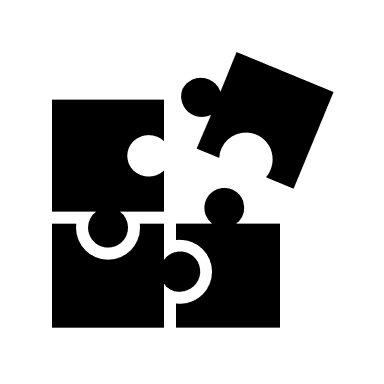 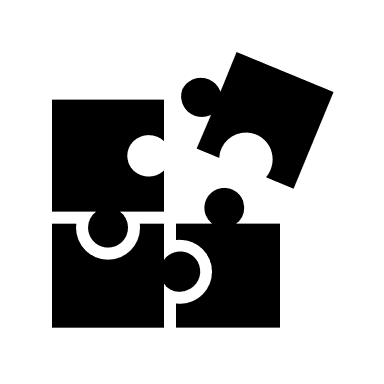 Member | Association des Guides du Liban (Groupe Sainte Famille Fanar) Participated and led teams in volunteering activities, camps and events.Languages Fluent in Arabic, English, and French.Soft Skills  Time Management, Leadership, Communication, Teamwork, Detail Oriented.Computer Skills   Advanced knowledge of MS Excel and MS Office - Attended the ASCE-AUB Microsoft Excel workshop. Programming Skills   AutoCAD, AutoCAD Civil 3D, Revit, SAP 2000 Structural Analysis, Autodesk 3ds max, Adobe Photoshop, MATLAB, C++ programming, Python, ArcGIS and Primavera (P6).